NOTICE OF PUBLIC MEETING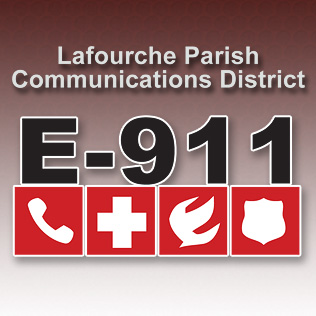 LAFOURCHE PARISH COMMUNICATIONS DISTRICTDate:		June 3, 2021 Time:		1:00 p.m.Location:	L.P.C.D. PSAP / Conference Room		111 Dunkleman Dr.		Raceland, LA 70394BOARD MEETING AGENDAMeeting called to order by Chairman BoudreauxPledge of Allegiance to the FlagRoll call by Valerie AdamsComments from the PublicMinutes January 7, 2021 Board MeetingSecretary/Treasurer ReportJanuary 2021-May  2021 Financial ReportsAudit ReportBuilding ReportNew BusinessAvexon Quote 1808282051 $2,730Old BusinessChairman’s ReportAdministrator’s ReportEmployee Vacation TimeStreet Resolution 2021-06-1Pictometry AgreementComments from Board MembersAdjourn